ОБЩЕСТВО С ОГРАНИЧЕННОЙ ОТВЕТСТВЕННОСТЬЮ «ЧУКОТФАРМАЦИЯ»(ООО «Чукотфармация»)ПРИКАЗВ целях реализации Федерального закона от 25 декабря 2008 года № 273-ФЗ «О противодействии коррупции», Закона Чукотского автономного округа от 16 апреля 2009 года № 34-ОЗ «О профилактике коррупции в Чукотском автономном округе»,ПРИКАЗЫВАЮ:1. Утвердить План мероприятий, направленных на профилактику и противодействие коррупции в обществе с ограниченной ответственностью «Чукотфармация» на 2020 – 2022 годы (далее – План) согласно приложению к настоящему приказу.2. Возложить ответственность за профилактику коррупционных и иных правонарушений в ООО «Чукотфармация» на заместителей генерального директора и руководителей структурных подразделений.3. Работникам, занимающим должности, определённые в соответствии с пунктом 2 настоящего приказа обеспечить выполнение Плана, утверждённого в соответствии с пунктом 1 настоящего приказа.4. Группе правового, кадрового и документационного обеспечения (Левашова О.В.) ознакомить с настоящим приказом работников ООО «Чукотфармация».5. Контроль за исполнением приказа оставляю за собой.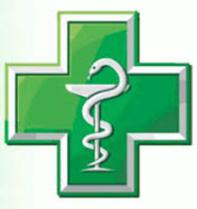 26 августа 2020 года№ 49 о/д№ 49 о/д№ 49 о/дг. АнадырьО профилактике и противодействии коррупции в ООО «Чукотфармация»О профилактике и противодействии коррупции в ООО «Чукотфармация»Генеральный директорИ.О. ШипиловСогласовано«_____» ______________ 2020 года.______________________________________________(подпись)(расшифровка)С приказом знакомлены:«_____» _______________ 2020 года.____________________________________________(подпись)(расшифровка)«_____» _______________ 2020 года.____________________________________________(подпись)(расшифровка)«_____» _______________ 2020 года.____________________________________________(подпись)(расшифровка)«_____» _______________ 2020 года.____________________________________________(подпись)(расшифровка)«_____» _______________ 2020 года.____________________________________________(подпись)(расшифровка)«_____» _______________ 2020 года.____________________________________________(подпись)(расшифровка)«_____» _______________ 2020 года.____________________________________________(подпись)(расшифровка)«_____» _______________ 2020 года.____________________________________________(подпись)(расшифровка)«_____» _______________ 2020 года.____________________________________________(подпись)(расшифровка)«_____» _______________ 2020 года.____________________________________________(подпись)(расшифровка)«_____» _______________ 2020 года.____________________________________________(подпись)(расшифровка)«_____» _______________ 2020 года.____________________________________________(подпись)(расшифровка)«_____» _______________ 2020 года.____________________________________________(подпись)(расшифровка)«_____» _______________ 2020 года.____________________________________________(подпись)(расшифровка)«_____» _______________ 2020 года.____________________________________________(подпись)(расшифровка)«_____» _______________ 2020 года.____________________________________________(подпись)(расшифровка)«_____» _______________ 2020 года.____________________________________________(подпись)(расшифровка)«_____» _______________ 2020 года.____________________________________________(подпись)(расшифровка)«_____» _______________ 2020 года.____________________________________________(подпись)(расшифровка)«_____» _______________ 2020 года.____________________________________________(подпись)(расшифровка)